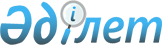 Об организации молодежной практики на 2012 год
					
			Утративший силу
			
			
		
					Постановление Таразского городского акимата от 23 января 2012 года № 39. Зарегистрировано Управлением юстиции города Тараз Жамбылской области 15 февраля 2012 года за номером 6-1-143. Утратило силу постановлением акимата города Тараз Жамбылской области от 28 мая 2012 года № 390      Утратило силу постановлением акимата города Тараз Жамбылской области от 28 мая 2012 года № 390

      В соответствии с подпунктом 5-7) статьи 7 Закона Республики Казахстан от 23 января 2001 года «О занятости населения», в целях организации молодежной практики акимат города Тараза ПОСТАНОВЛЯЕТ:



      1. Утвердить согласно приложения перечень работодателей, где будут организованы рабочие места для прохождения молодежной практики на 2012 год.



      2. Коммунальному государственному учреждению «Отдел занятости и социальных программ акимата города Тараз» (Г.Олжабаева) обеспечить принятие необходимых мер вытекающих из «Правил организации и финансирования молодежной практики», утвержденных постановлением Правительства Республики Казахстан от 19 июня 2001 года № 836.



      3. Контроль за исполнением данного постановления возложить на заместителя акима города Тараза Сапаралиева Жаксылыка Мырзабековича.



      4. Настоящее постановление вступает в силу со дня государственной регистрации в органах юстиции, вводится в действие по истечении десяти календарных дней после дня его первого официального опубликования и распространяется на отношения, возникшие с 4 января 2012 года.      Аким города Б.Орынбеков

Приложение

к постановлению акимата

города Тараза № 39

от 23 января 2012 года Список работодателей, где будут организованы рабочие места для прохождения молодежной практики на 2012 год 
					© 2012. РГП на ПХВ «Институт законодательства и правовой информации Республики Казахстан» Министерства юстиции Республики Казахстан
				П/нНаименование работодателяСпециальностьКоличество организуемых рабочих местРазмер месячной заработной платы, тенге

(на 1 чел.)Продолжительность молодежной практики (месяц)1.Акционерное общество «Запчасть»финансист126000

Республиканский бюджет6 месяцев1.Акционерное общество «Запчасть»инженер химик126000

Республиканский бюджет6 месяцев1.Акционерное общество «Запчасть»программист126000

Республиканский бюджет6 месяцев1.Акционерное общество «Запчасть»Менеджер сертификации126000

Республиканский бюджет6 месяцев1.Акционерное общество «Запчасть»Инженер механик126000

Республиканский бюджет6 месяцев2.Государственное коммунальное предприятие «Жамбыл-Жылу»бухгалтер-экономист126000

Республиканский бюджет6 месяцев2.Государственное коммунальное предприятие «Жамбыл-Жылу»инженер226000

Республиканский бюджет6 месяцев3.Региональное государственное казенное предприятие «Центр по недвижимости по Жамбылской области»программист1426000

Республиканский бюджет6 месяцев4.Товарищество с ограниченной ответственностью «МИР CDMA InterLink»программист526000

Республиканский бюджет6 месяцев4.Товарищество с ограниченной ответственностью «МИР CDMA InterLink»кассир226000

Республиканский бюджет6 месяцев4.Товарищество с ограниченной ответственностью «МИР CDMA InterLink»помощник бухгалтера126000

Республиканский бюджет6 месяцев4.Товарищество с ограниченной ответственностью «МИР CDMA InterLink»финансист426000

Республиканский бюджет6 месяцев4.Товарищество с ограниченной ответственностью «МИР CDMA InterLink»менеджер526000

Республиканский бюджет6 месяцев5.Индивидуальный предприниматель Абдиноваюрист226000

Республиканский бюджет6 месяцев5.Индивидуальный предприниматель Абдиновапсихолог226000

Республиканский бюджет6 месяцев5.Индивидуальный предприниматель Абдиновабухгалтер126000

Республиканский бюджет6 месяцев5.Индивидуальный предприниматель Абдиноваменеджер526000

Республиканский бюджет6 месяцев5.Индивидуальный предприниматель Абдиновапрограммист126000

Республиканский бюджет6 месяцев6.Государственное управление «Шу-Таласская бассейновая инспекция»Водные рессурсы и водопользование226000

Республиканский бюджет6 месяцев6.Государственное управление «Шу-Таласская бассейновая инспекция»финасист126000

Республиканский бюджет6 месяцев6.Государственное управление «Шу-Таласская бассейновая инспекция»юрист126000

Республиканский бюджет6 месяцев7.Товарищество с ограниченной ответственностью «Информоционный центр Тараз»контролер426000

Республиканский бюджет6 месяцев8.Таразский городской филиал общественного объединения народно-демократической партии «Нұр Отан»бухгалтер126000

Республиканский юджет6 месяцев8.Таразский городской филиал общественного объединения народно-демократической партии «Нұр Отан»программист126000

Республиканский бюджет6 месяцев9.Товарищество с ограниченной ответственностью «Тұрыс»бухгалтер126000

Республиканский бюджет6 месяцев9.Товарищество с ограниченной ответственностью «Тұрыс»инженер проектировщик126000

Республиканский бюджет6 месяцев9.Товарищество с ограниченной ответственностью «Тұрыс»газоэлектросварщик126000

Республиканский бюджет6 месяцев10.Товарищество с ограниченной ответственностью Ясли-сад «Анет-А»воспитатель826000

Республиканский бюджет6 месяцев10.Товарищество с ограниченной ответственностью Ясли-сад «Анет-А»медсестра126000

Республиканский бюджет6 месяцев11.Общественное объединение «Объединение казахстанских психологов»Психолог-практик126000

Республиканский бюджет6 месяцев11.Общественное объединение «Объединение казахстанских психологов»ведущий психолог126000

Республиканский бюджет6 месяцев11.Общественное объединение «Объединение казахстанских психологов»журналист126000

Республиканский юджет6 месяцев11.Общественное объединение «Объединение казахстанских психологов»программист126000

Республиканский бюджет6 месяцев12.Департамент по делам религии Жамбылской областизаңгер126000

Республиканский бюджет6 месяцев13.Товарищество с ограниченной ответственностью «Фарм-Лидер»Бухгалтер-оператор126000

Республиканский бюджет6 месяцев14.Жамбылский областной филиал «Государственного центра по выплате пенсий»экономист1526000

Республиканский бюджет6 месяцев15.Индивидуальный предприниматель «Толендиева О.М.»оформитель по рекламе126000

Республиканский бюджет6 месяцев15.Индивидуальный предприниматель «Толендиева О.М.»швея326000

Республиканский бюджет6 месяцев15.Индивидуальный предприниматель «Толендиева О.М.»мебельщик426000

Республиканский бюджет6 месяцев15.Индивидуальный предприниматель «Толендиева О.М.»бухгалтер126000

Республиканский бюджет6 месяцев15.Индивидуальный предприниматель «Толендиева О.М.»сварщик126000

Республиканский бюджет6 месяцев16.Шу-Таласский Департамент экологии комитета экологического регулирования и контроляэколог126000

Республиканский бюджет6 месяцев17.Государственное учреждение «»Департамент статистики по Жамбылской области»экономист826000

Республиканский бюджет6 месяцев17.Государственное учреждение «»Департамент статистики по Жамбылской области»юрист226000

Республиканский бюджет6 месяцев18.Индивидуальный предприниматель «Мухамеджанов М.М»экономист326000

Республиканский бюджет6 месяцев18.Индивидуальный предприниматель «Мухамеджанов М.М»бухгалтер326000

Республиканский бюджет6 месяцев18.Индивидуальный предприниматель «Мухамеджанов М.М»оформитель326000

Республиканский бюджет6 месяцев18.Индивидуальный предприниматель «Мухамеджанов М.М»финансист326000

Республиканский бюджет6 месяцев19.Индивидуальный предприниматель «STAND-ART»Менеджер2426000

Республиканский бюджет6 месяцев19.Индивидуальный предприниматель «STAND-ART»Радиотехник226000

Республиканский бюджет6 месяцев19.Индивидуальный предприниматель «STAND-ART»Офис менеджер226000

Республиканский бюджет6 месяцев20.Индивидуальный предприниматель «Сыздықбаева Ш.У»технолог химчистки426000

Республиканский бюджет6 месяцев20.Индивидуальный предприниматель «Сыздықбаева Ш.У»бухгалтер326000

Республиканский бюджет6 месяцев20.Индивидуальный предприниматель «Сыздықбаева Ш.У»финансист326000

Республиканский бюджет6 месяцев20.Индивидуальный предприниматель «Сыздықбаева Ш.У»специалисты326000

Республиканский бюджет6 месяцев21.«Центр единного образования информационых систем» государственное коммунальное казенное предприятиеинформатик126000

Республиканский бюджет6 месяцев22.Индивидуальный предприниматель «Сапарова Лаззат Сабитовна»менеджер126000

Республиканский бюджет6 месяцев22.Индивидуальный предприниматель «Сапарова Лаззат Сабитовна»оформитель126000

Республиканский бюджет6 месяцев22.Индивидуальный предприниматель «Сапарова Лаззат Сабитовна»бухгалтер126000

Республиканский бюджет6 месяцев22.Индивидуальный предприниматель «Сапарова Лаззат Сабитовна»технолог126000

Республиканский бюджет6 месяцев22.Индивидуальный предприниматель «Сапарова Лаззат Сабитовна»конструктор126000

Республиканский бюджет6 месяцев23.Индивидуальный предприниматель «Саукимбеков»менеджер126000

Республиканский бюджет6 месяцев23.Индивидуальный предприниматель «Саукимбеков»бухгалтер126000

Республиканский бюджет6 месяцев23.Индивидуальный предприниматель «Саукимбеков»оформитель126000

Республиканский бюджет6 месяцев24.«Психо-наркологический центр доктора Ю.В.Лукьяненко »Медсестра526000

Республиканский бюджет6 месяцев25.Таразкий городской маслихатЮрист126000

Республиканский бюджет6 месяцев25.Таразкий городской маслихатПрограммист126000

Республиканский бюджет26.Управления строительства пассажирского транспорта и автомобильных дорог акимата жамбылской областиСтроитель126000

Республиканский бюджет6 месяцев27.Дочернее государственное предприятие «Жамбылский областной центр статистики и учета»Информационные системы226000

Республиканский бюджет6 месяцев28.Государственное управление «Департамент юстиций Жамбылской области»Юрист526000

Республиканский бюджет6 месяцев28.Государственное управление «Департамент юстиций Жамбылской области»Экономист126000

Республиканский бюджет6 месяцев28.Государственное управление «Департамент юстиций Жамбылской области»Бух.учет и аудит126000

Республиканский бюджет6 месяцев28.Государственное управление «Департамент юстиций Жамбылской области»Программист226000

Республиканский бюджет6 месяцев28.Государственное управление «Департамент юстиций Жамбылской области»Журналист126000

Республиканский бюджет6 месяцев29.Товарищество с ограниченной ответственностью «Комбинат-Школьно Студентческого питания»Повар726000

Республиканский бюджет6 месяцев29.Товарищество с ограниченной ответственностью «Комбинат-Школьно Студентческого питания»Кондитер626000

Республиканский бюджет6 месяцев30.Дочернее государственное предприятие «Жамбыл НПЦ зем»Техник-землеустроитель (архиварус)226000

Республиканский бюджет6 месяцев30.Дочернее государственное предприятие «Жамбыл НПЦ зем»Инженер-землеустроитель226000

Республиканский бюджет6 месяцев31.Государственное управление «Управление Юстиции г. Тараза»Юрист1526000

Республиканский бюджет6 месяцев32.Управление по делам обороны г.ТаразаЭкономист326000

Республиканский бюджет6 месяцев32.Управление по делам обороны г.ТаразаПрограммист626000

Республиканский бюджет6 месяцев32.Управление по делам обороны г.ТаразаБухгалтер126000

Республиканский бюджет6 месяцев32.Управление по делам обороны г.ТаразаЮрист326000

Республиканский бюджет6 месяцев33.Жамбылский областной филиал Народно- демократической партии «НҰР ОТАН»Программист126000

Республиканский бюджет6 месяцев33.Жамбылский областной филиал Народно- демократической партии «НҰР ОТАН»Филолог126000

Республиканский бюджет6 месяцев34.Аппарат акима города Таразаспец.казахского языка226000

Местный бюджет6 месяцев34.Аппарат акима города Таразаместное управление626000

Местный бюджет6 месяцев34.Аппарат акима города Таразаюрист226000

Местный бюджет6 месяцев35.Коммунальное государственное управление «Отдел внутренней политики города Тараза»спец.казахского языка126000

Местный бюджет6 месяцев35.Коммунальное государственное управление «Отдел внутренней политики города Тараза»бухгалтер126000

Местный бюджет6 месяцев35.Коммунальное государственное управление «Отдел внутренней политики города Тараза»юрист126000

Местный бюджет6 месяцев35.Коммунальное государственное управление «Отдел внутренней политики города Тараза»программист126000

Местный бюджет6 месяцев35.Коммунальное государственное управление «Отдел внутренней политики города Тараза»учитель музыки126000

Местный бюджет6 месяцев35.Коммунальное государственное управление «Отдел внутренней политики города Тараза»учитель рисования226000

Местный бюджет6 месяцев35.Коммунальное государственное управление «Отдел внутренней политики города Тараза»учитель226000

Местный бюджет6 месяцев35.Коммунальное государственное управление «Отдел внутренней политики города Тараза»делопроизводитель126000

Местный бюджет6 месяцев36.Коммунальное государственное управление «Отдел экономики и бюджетного планирования»экономист126000

Местный бюджет6 месяцев36.Коммунальное государственное управление «Отдел экономики и бюджетного планирования»финансист126000

Местный бюджет6 месяцев36.Коммунальное государственное управление «Отдел экономики и бюджетного планирования»переводчик126000

Местный бюджет6 месяцев36.Коммунальное государственное управление «Отдел экономики и бюджетного планирования»программист126000

Местный бюджет6 месяцев37.Коммунальное государственное управление «Отдел финансов акимата города Тараза»финансист326000

Местный бюджет6 месяцев38.Коммунальное государственное управление «Отдел занятости и социальных программ акимата города Тараза»социолог126000

Местный бюджет6 месяцев38.Коммунальное государственное управление «Отдел занятости и социальных программ акимата города Тараза»психолог126000

Местный бюджет6 месяцев38.Коммунальное государственное управление «Отдел занятости и социальных программ акимата города Тараза»дефектолог126000

Местный бюджет6 месяцев38.Коммунальное государственное управление «Отдел занятости и социальных программ акимата города Тараза»юрист126000

Местный бюджет6 месяцев38.Коммунальное государственное управление «Отдел занятости и социальных программ акимата города Тараза»программист126000

Местный бюджет6 месяцев39.Коммунальное государственное управление «Отдел земельных отношений акимата города Тараза»юрист226000

Местный бюджет6 месяцев39.Коммунальное государственное управление «Отдел земельных отношений акимата города Тараза»финансист126000

Местный бюджет6 месяцев39.Коммунальное государственное управление «Отдел земельных отношений акимата города Тараза»землеустроитель726000

Местный бюджет6 месяцев40.Коммунальное государственное управление «Отдел предпринимательства акимата города Тараза»программист126000

Местный бюджет6 месяцев40.Коммунальное государственное управление «Отдел предпринимательства акимата города Тараза»экономист226000

Местный бюджет6 месяцев40.Коммунальное государственное управление «Отдел предпринимательства акимата города Тараза»финансист126000

Местный бюджет6 месяцев41.Коммунальное государственное управление «Отдел культуры и развития языков акимата города Тараза»языковед226000

Местный бюджет6 месяцев41.Коммунальное государственное управление «Отдел культуры и развития языков акимата города Тараза»делопроизводитель126000

Местный бюджет6 месяцев41.Коммунальное государственное управление «Отдел культуры и развития языков акимата города Тараза»программист126000

Местный бюджет6 месяцев42.Государственное коммунальное казенное предприятие «Городской дом культуры»программист126000

Местный бюджет6 месяцев42.Государственное коммунальное казенное предприятие «Городской дом культуры»бухгалтер126000

Местный бюджет6 месяцев43.«Центр социальной адаптации, для лиц без определенного места жительства»бухгалтер126000

Местный бюджет6 месяцев43.«Центр социальной адаптации, для лиц без определенного места жительства»социальный работник126000

Местный бюджет6 месяцев43.«Центр социальной адаптации, для лиц без определенного места жительства»юрист126000

Местный бюджет6 месяцев43.«Центр социальной адаптации, для лиц без определенного места жительства»психолог126000

Местный бюджет6 месяцев43.«Центр социальной адаптации, для лиц без определенного места жительства»медсестра226000

Местный бюджет6 месяцев43.«Центр социальной адаптации, для лиц без определенного места жительства»переводчик126000

Местный бюджет6 месяцев44.Государственное коммунальное предприятие «Тұрғын ұй»ЭВМ оператор126000

Местный бюджет6 месяцев44.Государственное коммунальное предприятие «Тұрғын ұй»программист126000

Местный бюджет6 месяцев45.Государственное управление «Управление координации занятости и социальных программ акимата Жамбылской области»экономист226000

Местный бюджет6 месяцев45.Государственное управление «Управление координации занятости и социальных программ акимата Жамбылской области»психолог126000

Местный бюджет6 месяцев45.Государственное управление «Управление координации занятости и социальных программ акимата Жамбылской области»юрист126000

Местный бюджет6 месяцев45.Государственное управление «Управление координации занятости и социальных программ акимата Жамбылской области»программист126000

Местный бюджет6 месяцев46.Департамент по исполнению судебных актов Жамбылской областиюрист1526000

Местный бюджет6 месяцев47.Коммунальное государственное управление «Отдел строительства акимата города Тараза»Инженер строитель226000

Местный бюджет6 месяцев47.Коммунальное государственное управление «Отдел строительства акимата города Тараза»программист226000

Местный бюджет6 месяцев48.Департамент юстиции Жамбылской областиюрист526000

Местный бюджет6 месяцев49.Коммунальное государственное управление «Отдел ветеринарии акимата города Тараза»юрист126000

Местный бюджет6 месяцев49.Коммунальное государственное управление «Отдел ветеринарии акимата города Тараза»программист126000

Местный бюджет6 месяцев50.Коммунальное государственное управление «Отдел жилищной инспекции акимата города Тараза»инженер строитель326000

Местный бюджет6 месяцев50.Коммунальное государственное управление «Отдел жилищной инспекции акимата города Тараза»экономист226000

Местный бюджет6 месяцев51.Управление агентства по делам государственной службыюрист126000

Местный бюджет6 месяцев52.Аппарат акима Жамбылской областиспециалист казахского языка126000

Местный бюджет6 месяцев52.Аппарат акима Жамбылской областибухгалтер126000

Местный бюджет6 месяцевИтого:343